DECYZJA Nr 4/2023 DZIEKANA WYDZIAŁU NAUK MEDYCZNYCH I NAUK O ZDROWIU UNIWERSYTETU PRZYRODNICZO-HUMANISTYCZNEGOw Siedlcach z dnia 1 lutego 2023 roku w sprawie ustalenia regulaminu egzaminu dyplomowego na kierunku ratownictwo medyczne
Na podstawie § 20 ust.3 pkt. 6 Regulaminu Organizacyjnego Uniwersytetu Przyrodniczo-Humanistycznego w Siedlcach, wprowadzonego Zarządzeniem Rektora nr 114/2021 z dnia 28 września 2021 roku, z późniejszymi zmianami:Ustala się regulamin egzaminu dyplomowego na kierunku ratownictwo medyczne -studia pierwszego stopnia, stanowiący załącznik do niniejszej Decyzji.Traci moc Decyzja Nr 16/2022 Dziekana Wydziału Nauk Medycznych i Nauk o Zdrowiu UPH w Siedlcach z dnia 18 maja w sprawie ustalenia Regulaminu egzaminu dyplomowego na kierunku ratownictwo medyczne.Decyzja wchodzi w życie z dniem podpisania.DZIEKANWYDZIAŁU NAUK MEDYCZNYCH i NAUK O ZDROWIUdr hab. n. med. Jakub Radziszewski, profesor uczelniREGULAMIN DYPLOMOWANIA
NA KIERUNKU RATOWNICTWO MEDYCZNEStudia pierwszego stopniaPodstawa prawna: Rozporządzenie Ministra Nauki i Szkolnictwa Wyższego z dnia 21 sierpnia 2019 r. w sprawie standardów kształcenia przygotowującego do wykonywania zawodu lekarza, lekarza dentysty, farmaceuty, pielęgniarki, położnej, diagnosty laboratoryjnego, fizjoterapeuty i ratownika medycznego (Dz.U. 2019 poz. 1573);Opis programu studiów dla kierunku ratownictwo medyczne (załącznik nr 2 do uchwały nr 146/2019 Senatu UPH) ;Regulamin Studiów UPH w Siedlcach.§ 1Egzamin dyplomowy ma na celu ocenę osiągnięcia przez absolwentów studiów pierwszego stopnia na kierunku Ratownictwo Medyczne studia stacjonarne efektów uczenia się w zakresie: wiedzy, umiejętności i kompetencji społecznych.Warunkiem dopuszczania do egzaminu dyplomowego jest:uzyskanie zaliczenia  oraz złożenia egzaminów ze wszystkich przedmiotów i praktyk zawodowych przewidzianych w planie studiów;uzyskanie wymaganej liczby punktów ECTS;uzyskanie pozytywnej oceny pracy dyplomowej przez promotora i recenzenta.Egzamin dyplomowy na kierunku Ratownictwo Medyczne składa się z trzech kolejno następujących po sobie etapów (części):teoretycznej – egzamin ustny;praktycznej (OSCE) w warunkach symulacji medycznej;obrony pracy dyplomowej.Warunkiem dopuszczenia do:egzaminu praktycznego jest uzyskanie co najmniej oceny dostatecznej z części teoretycznej egzaminu dyplomowego;obrony pracy licencjackiej jest uzyskanie co najmniej oceny dostatecznej z części teoretycznej i praktycznej egzaminu dyplomowego.W przypadku uzyskania z egzaminu dyplomowego oceny niedostatecznej lub nieusprawiedliwionego nie przystąpienia do tego egzaminu, Dziekan Wydziału wyznacza drugi termin egzaminu, jako ostateczny.Ocena końcowa ze studiów,średnia arytmetyczna wszystkich ocen z egzaminów i zaliczeń;ocena z pracy dyplomowej, ustalana jako średnia ocen wystawionych przez promotora i recenzenta;średniej ocen uzyskanych na egzaminie dyplomowym.§ 2EGZAMIN DYPLOMOWY – część teoretycznaKierunek Ratownictwo MedyczneWPROWADZENIEOsiągnięte efekty uczenia się w kategorii wiedzy weryfikowane są za pomocą egzaminu ustnego przed Komisją Egzaminacyjną wyznaczoną przez Dziekana Wydziału Nauk Medycznych i Nauk o Zdrowiu, składającego się z losowo wybranego zestawu trzech pytań. Skład Komisji Egzaminacyjnej stanowi Przewodniczący oraz dwóch Członków, będących nauczycielami akademickimi realizującymi zajęcia dla kierunku ratownictwo medyczne. Każde pytanie w zestawie ukierunkowane jest na inny poziom opanowania osiągnięcia efektów uczenia się (wiedza, aplikacja wiedzy, myślenie krytyczne). Pozytywny wynik egzaminu teoretycznego wymaga otrzymania minimum oceny dostatecznej z każdego pytania obejmującego zakres tematyczny określony w planie studiów.
2. PRZEBIEG EGZAMINU W dniu egzaminu student zgłasza się w punkcie rejestracyjnym na 30 minut przed godziną rozpoczęcia egzaminu teoretycznego, w regulaminowym umundurowaniu medycznym oraz identyfikatorem. Weryfikacja tożsamości studenta wymaga okazania dowodu osobistego lub legitymacji studenckiej Uniwersytetu Przyrodniczo-Humanistycznego w Siedlcach. Rejestracja studenta wymaga złożenia podpisu na karcie przystąpienia do egzaminu (Załącznik nr 1). Spóźnienie, brak wymaganej dokumentacji lub niekompletne umundurowanie skutkuje brakiem możliwości przystąpienia do egzaminu w wyznaczonym terminie. W sektorze oczekiwania oraz podczas egzaminu zabronione jest korzystanie z pomocy osób trzecich oraz jakichkolwiek materiałów i urządzeń multimedialnych (np. podręczniki, poradniki, notatki, telefony, aparaty, środki łączności). Studenci nie mogą komunikować się ze sobą oczekując na egzamin oraz w trakcie jego przebiegu, pod rygorem usunięcia z egzaminu. W miejscu realizacji egzaminu obowiązują ponadto zasady określone w osobnych regulaminach wewnętrznych (np. Centrum Symulacji Medycznych). 
Przewodniczący Komisji Egzaminacyjnej przed rozpoczęciem egzaminu informuje studenta o obowiązujących zasadach i umożliwia losowanie zestawu trzech pytań. Przewodniczący Komisji Egzaminacyjnej rozpoczyna i kończy egzamin, a także udziela głosu Członkom Komisji. Każdy egzaminator może zadawać dodatkowe pytania studentowi w celu określenia poziomu opanowania zagadnienia i samodzielnie wypełnia Kartę Oceny (Załącznik nr 2). Komisja Egzaminacyjna po udzieleniu przez studenta wszystkich odpowiedzi wypełnia Zbiorczą Kartę Ocen (Załącznik nr 3). Zaliczenie egzaminu teoretycznego wymaga zdobycia pozytywnej oceny na każde z trzech pytań w zestawie. Ocenę końcową egzaminu teoretycznego stanowi średnia ocen ze wszystkich pytań.W przypadku niezaliczenia jednego z pytań, podczas egzaminu poprawkowego student przystępuje w wyznaczonym terminie wyłącznie do tej kategorii pytania, z której otrzymał ocenę niedostateczną. & 3EGZAMIN DYPLOMOWY OSCE - część praktyczneKierunek Ratownictwo medyczneWSTĘPEgzamin OSCE (Objective Structured Clinical Examination) - oznacza Obiektywny Strukturyzowany Egzamin Kliniczny stanowiący narzędzie służące ocenie umiejętności klinicznych. Egzamin standaryzowanyzapewnia przejrzystość i obiektywizm formułowania ocen.Cel egzaminu - weryfikacja osiągniętych efektów uczenia się w zakresie umiejętności technicznych, praktycznych, proceduralnych oraz kompetencji społecznych zdobytych w ramach modułu, który obejmuje egzamin. Egzamin OSCE przeprowadza się w warunkach symulacji medycznej, z zastosowaniem jednolitych kryteriów oceny, opracowanych przez zespół ekspertów dla kierunku ratownictwo medyczne. Egzamin obejmuje ogólne efekty uczenia się w zakresie wiedzy, umiejętności oraz kompetencji społecznych zawartych w standardzie kształcenia dla kierunku ratownictwo medyczne, ze szczególnym uwzględnieniem medycznych czynności ratunkowych.
2. WYMAGANIA WSTĘPNECześć praktyczna egzaminu dyplomowego przeprowadzana jest przez Komisję powołaną przez Dziekana Wydziału Nauk Medycznych i Nauk o Zdrowiu. Skład Komisji Egzaminacyjnej stanowi Przewodniczący oraz dwóch Członków, będących nauczycielami akademickimi realizującymi zajęcia dla kierunku ratownictwo medyczne.Warunkiem przystąpienia studenta do części praktycznej egzaminu dyplomowego jest uzyskanie pozytywnej oceny (co najmniej dostatecznej) z części teoretycznej. W wyznaczonym terminie student w obecności Przewodniczącego Komisji Egzaminacyjnej lub osoby przez niego wskazanej losuje godzinę rozpoczęcia egzaminu na każdym stanowisku, potwierdzając termin podpisem na harmonogramie egzaminacyjnym (Załącznik nr 1). Nieprzystąpienie do losowania skutkuje brakiem możliwości przystąpienia do egzaminu w wyznaczonym terminie. Student potwierdza podpisem zapoznanie się z zasadami organizacyjnymi egzaminu OSCE (Załącznik nr 2). Brak potwierdzenia zapoznania się z zasadami organizacyjnymi egzaminu OSCE skutkuje brakiem możliwości przystąpienia do egzaminu w wyznaczonym terminie.
3.  PRZEBIEG EGZAMINU OSCEW dniu egzaminu student zgłasza się w punkcie rejestracyjnym na 30 minut przed wylosowaną godziną rozpoczęcia egzaminu praktycznego, w regulaminowym umundurowaniu medycznym oraz identyfikatorem. Weryfikacja tożsamości studenta wymaga okazania dowodu osobistego lub legitymacji studenckiej Uniwersytetu Przyrodniczo-Humanistycznego w Siedlcach. Rejestracja studenta wymaga złożenia podpisu osobno dla każdego stanowiska na karcie przystąpienia do egzaminu (Załącznik nr 3). Spóźnienie, brak wymaganej dokumentacji lub niekompletne umundurowanie skutkuje brakiem możliwości przystąpienia do egzaminu w wyznaczonym terminie. 
W sektorze oczekiwania oraz podczas egzaminu zabronione jest korzystanie z pomocy osób trzecich oraz jakichkolwiek materiałów i urządzeń multimedialnych (np. podręczniki, poradniki, notatki, telefony, aparaty, środki łączności). Studenci nie mogą komunikować się ze sobą oczekując na egzamin oraz w trakcie jego przebiegu, pod rygorem usunięcia z egzaminu. W miejscu realizacji egzaminu OSCE obowiązują ponadto zasady określone w osobnych regulaminach wewnętrznych (np. Centrum Symulacji Medycznych). Czas trwania egzaminu na jednym stanowisku jest określony na karcie egzaminacyjnej. Przewodniczący Komisji Egzaminacyjnej przed rozpoczęciem zadania praktycznego informuje studenta o czasie trwania i obowiązujących zasadach, a także umożliwia zapoznanie się z wyposażeniem stanowiska. Zadania praktyczne są realizowane metodą symulacji medycznej z wykorzystaniem np. symulatorów, fantomów, trenażerów, pacjenta standaryzowanego. Na dwie minuty przed końcem zadania Przewodniczący Komisji Egzaminacyjnej informuje o tym studenta. Na danym stanowisku może przebywać tylko jeden student zdający egzamin, egzaminatorzy oraz osoby uczestniczące w symulacji medycznej (np. pacjent symulowany, pacjent standaryzowany, technicy symulacji medycznej). Jeśli zadanie przewiduje pracę w warunkach zespołu ratownictwa medycznego, członkiem zespołu może być osoba wskazana przez Przewodniczącego Komisji Egzaminacyjnej (np. technik symulacji medycznej). Egzaminatorzy nie wchodzą w relacje z egzaminowanym studentem, nie potwierdzają, nie komentują i nie wyjaśniająwykonywanych czynności, natomiast mogą interweniować, jeśli zdający usiłuje wykonać czynności, które nie są wymagane, symulowany/standaryzowany pacjent nie gra roli zgodnie ze scenariuszem lub popełni błąd, bądź zdający narusza zasady bezpieczeństwa luborganizacyjne egzaminu OSCE. Każdy egzaminator obserwuje czynności wykonywane przez studenta i samodzielnie wypełnia Kartę Oceny (Załącznik nr 4). Popełnienie na stanowisku danego błędu krytycznego, określonego z Karcie Oceny, wskazanego przez zwykłą większość egzaminatorów skutkuje oceną niedostateczną ze stanowiska, niezależnie od liczby uzyskanych punktów. Popełnienie błędu krytycznego nie dyskwalifikuje studenta z udziału w pozostałych stanowiskach egzaminacyjnych.Komisja Egzaminacyjna po zrealizowaniu przez studenta wszystkich zadań praktycznych wypełnia Zbiorczą Kartę Ocen (Załącznik nr 5). Zaliczenie egzaminu OSCE wymaga zdobycia pozytywnej oceny z każdego stanowiska. Ocenę końcową egzaminu praktycznego OSCE stanowi średnia ocen ze wszystkich stanowisk.W przypadku niezaliczenia jednego ze stanowisk, podczas egzaminu poprawkowego student przystępuje wyłącznie do tego stanowiska, z którego otrzymał ocenę niedostateczną. § 4OBRONA PRACY DYPLOMOWEJ1.PRZEBIEG OBRONY Student może przystąpić do obrony pracy dyplomowej jeśli otrzyma wynik pozytywny z części teoretycznej oraz praktycznej egzaminu dyplomowego. Zasady przygotowania pracy dyplomowej powinny spełniać wymagania określone stosownymi regulacjami prawnymi Uniwersytetu. W skład Komisji Egzaminacyjnej wchodzą:- przewodniczący;- promotor pracy dyplomowej;- recenzent pracy dyplomowej.Przewodniczący Komisji Egzaminacyjnej weryfikuje tożsamość studenta poprzez okazanie dowodu osobistego lub legitymacji studenckiej Uniwersytetu Przyrodniczo-Humanistycznego w Siedlcach. Spóźnienie lub brak wymaganych dokumentów skutkuje brakiem możliwości przystąpienia do obrony w wyznaczonym terminie. Obrona pracy polega na prezentacji pracy dyplomowej oraz aktywnym udziale w dyskusji związanej z tematem pracy.Przewodniczący Komisji Egzaminacyjnej przed rozpoczęciem obrony informuje studenta o obowiązujących zasadach. Przewodniczący Komisji Egzaminacyjnej rozpoczyna i kończy obronę, a także udziela głosu Członkom Komisji (Promotorowi i Recenzentowi). Każdy egzaminator może zadawać dodatkowe pytania studentowi w celu określenia poziomu opanowania zagadnienia. Komisja Egzaminacyjna po udzieleniu przez studenta wszystkich odpowiedzi wypełnia Załącznik nr 1. Ocenę końcową egzaminu dyplomowego stanowi średnia arytmetyczna ocen uzyskanych z części teoretycznej i praktycznej oraz obrony pracy dyplomowej. Przewodniczący Komisji Egzaminacyjnej ogłasza wynik egzaminu dyplomowego oraz ostateczny wynik studiów zgodnie z aktualnymi zapisami w regulaminie studiów.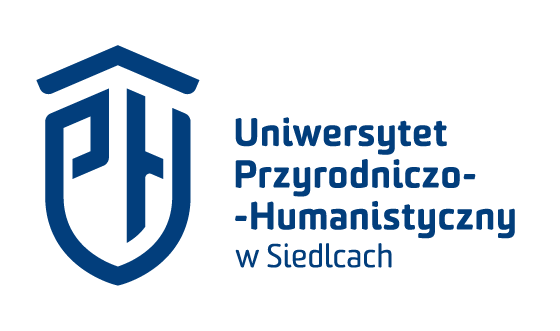 DZIEKAN WYDZIAŁU NAUK MEDYCZNYCHI NAUK O ZDROWIU